                                                                              П р о е к т 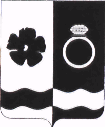 АДМИНИСТРАЦИЯ ПРИВОЛЖСКОГО МУНИЦИПАЛЬНОГО РАЙОНАПОСТАНОВЛЕНИЕот        2022   №     -п «Об утверждении муниципальной программы Приволжского муниципального района «Развитие субъектов малого и среднего предпринимательства в Приволжском муниципальном районе на 2023-2025 годы»Руководствуясь Федеральным законом от 24.07.2007 №209- ФЗ «О развитии малого и среднего предпринимательства в Российской Федерации»,  статьей 179 Бюджетного кодекса Российской Федерации, решением Совета Приволжского муниципального района от 22.11.2011 №122 «Об утверждении Положения о бюджетном процессе в Приволжском муниципальном районе» (в действующей редакции), постановлением от 04.04.2016 №192-п «Об утверждении Порядка разработки, реализации и оценки эффективности муниципальных программ Приволжского муниципального района и Приволжского городского поселения» администрация Приволжского муниципального района                                               п о с т а н о в л я е т :Утвердить муниципальную программу Приволжского муниципального района «Развитие субъектов малого и среднего предпринимательства в Приволжском муниципальном районе на 2023-2025 годы» (прилагается).Признать постановление администрации Приволжского муниципального района от 26.08.2021 №393-п «Об утверждении муниципальной программы Приволжского муниципального района «Развитие субъектов малого и среднего предпринимательства в Приволжском муниципальном районе на 2022-2024 годы» утратившим силу.Разместить настоящее постановление на официальном сайте Приволжского муниципального района и опубликовать в информационном бюллетене «Вестник Совета и администрации Приволжского муниципального района».Контроль за исполнением настоящего постановления возложить на заместителя главы администрации Приволжского муниципального района по экономическим вопросам Носкову Е.Б.Постановление вступает в силу с 01.01.2023 года. Глава Приволжскогомуниципального района				                И.В. МельниковаПриложениек постановлениюадминистрации Приволжскогомуниципального районаот          2022 №    -пМУНИЦИПАЛЬНАЯ ПРОГРАММА«РАЗВИТИЕ СУБЪЕКТОВ МАЛОГО И СРЕДНЕГО ПРЕДПРИНИМАТЕЛЬСТВА В ПРИВОЛЖСКОМ МУНЦИПАЛЬНОМ РАЙОНЕ НА 2023-2025 ГОДЫ»Паспорт муниципальной программы2. Анализ текущей ситуации в сфере реализации муниципальной программы	Малое предпринимательство за последние годы заняло устойчивое положение в экономике района и играет существенную роль в социальной жизни населения. В основном предприятия малого бизнеса осуществляют свою деятельность в сфере торговли, транспорта, бытового обслуживания.Порядок деятельности в сфере развития малого и среднего предпринимательства на территории района регулируются законодательством Российской Федерации и нормативно-правовыми актами Ивановской области.В нижеследующей таблице представлены основные показатели, характеризующие динамику развития сектора малого и среднего предпринимательства в Приволжском муниципальном районе. Значения данных показателей не являются в полной мере точными и сопоставимыми в связи с проведением статистического наблюдения за деятельностью субъектов малого и среднего предпринимательства, включая индивидуальных предпринимателей один раз в 5 лет.Таблица 1. Показатели, характеризующие текущую ситуацию в сфере малого и среднего предпринимательстваОсновными направлениями работы являются:-обеспечение консультационной и информационной поддержки, публикация информации о развитии предпринимательства в средствах массовой информации, организация семинаров, совещаний, встреч по проблемам малого и среднего предпринимательства, а также физических лиц, не являющихся индивидуальными  предпринимателями и применяющих специальный налоговый режим «Налог на профессиональный доход» (далее – физические лица, применяющие специальный налоговый режим);-обеспечение размещения заказов на поставку товаров, выполнение работ, оказание услуг для муниципальных нужд у субъектов малого предпринимательства, физических лиц, применяющих специальный налоговый режим;-предоставление имущества, предназначенного для передачи во владение и (или) в пользовании субъектам малого и среднего предпринимательства и организациям, а также физическим лицам, применяющим специальный налоговый режим, образующим инфраструктуру их поддержки.- предоставление преимущественного права выкупа муниципального недвижимого имущества субъектами малого бизнеса, физическим лицам, применяющим специальный налоговый режим, являющимися его арендаторами.В настоящее время консультативно – совещательным органом, созданным в целях содействия развитию малого и среднего бизнеса и формирования благоприятных условий для его деятельности, является Координационный совет по развитию малого и среднего предпринимательства при администрации Приволжского муниципального района (далее – Координационный совет). В его состав входят представители бизнес – сообщества, инфраструктуры поддержки малого и среднего предпринимательства, общественных организаций. Основными задачами Координационного совета являются: содействие развитию малого и среднего предпринимательства и его консолидации для решения актуальных социально – экономических проблем города, исследование и обобщение проблем малых и средних предприятий, самозанятых, защита их законных прав и интересов в органах власти Приволжского муниципального района, подготовка предложений по совершенствованию в сфере функционирования и развития малого и среднего предпринимательства.Цель (цели) и ожидаемые результаты реализации муниципальной программыЦелью программы является повышение предпринимательской активности и развитие малого и среднего предпринимательства в Приволжском муниципальном районе.Достижение цели предусматривает решение следующих задач:-оказание организационной, консультационной, информационной поддержки субъектам малого и среднего предпринимательства, а также физическим лицам, применяющим специальный налоговый режим.Реализация программы будет способствовать повышению предпринимательской инициативы граждан района, увеличению объемов налогов и платежей в бюджеты разного уровня и внебюджетные фонды, насыщению потребительского рынка товарами и услугами, содействию занятости населения.Таблица 2. Сведения о целевых индикаторах (показателях) реализации программы	Программа реализуется посредством специальных подпрограмм, которые направлены на решение конкретных задач программы:специальная подпрограмма «Организационная, консультационная и информационная поддержка субъектов малого и среднего предпринимательства».Специальная подпрограмма «Организационная, консультационная и информационная поддержка субъектов малого и среднего предпринимательства» направлена на оказание организационной, консультационной, информационной поддержки субъектам малого и среднего предпринимательства, а также физическим лицам, применяющим специальный налоговый режим, что в свою очередь позволяет улучшить ситуацию с кадровым обеспечением данного сектора, повысить правовую и экономическую грамотность предпринимательского сообщества, способствует расширению хозяйственных связей и рынков сбыта малого и среднего бизнеса, позволяет малому и среднему бизнесу получить помощь в решении актуальных проблем своей деятельности.      Администрацией реализуется ряд инструментов для информирования субъектов малого и среднего предпринимательства, а также физических лиц, применяющих специальный налоговый режим, о существующих мерах поддержки. Так, на официальном сайте Приволжского муниципального района размещена информация по всем видам поддержки малого и среднего бизнеса. Кроме того, информирование субъектов малого и среднего предпринимательства, физических лиц, применяющих специальный налоговый режим, о, мероприятиях поддержки осуществляется посредством направления в бизнес – гиды, распространения буклетов и листовок, сообщений по радио.Специальная подпрограмма «Имущественная поддержка субъектов малого и среднего предпринимательства».Основной целью программы является оказание имущественной поддержки субъектам малого и среднего предпринимательства, а также физическим лицам, применяющим специальный налоговый режим, что предоставит расширение возможностей субъектов малого и среднего предпринимательства по организации их деятельности.Ресурсное обеспечение муниципальной программыТаблица 3. Ресурсное обеспечение реализации муниципальной программы                                                                                                            (руб.)             Приложение №1к муниципальной программеПриволжского муниципального района«Развитие субъектов малого и среднегоПредпринимательства в Приволжскоммуниципальном районе на 2023-2025 годы»Специальная подпрограмма «Организационная, консультационная и информационная поддержка субъектов малого и среднего предпринимательства»Паспорт программыКраткая характеристика подпрограммыРеализация мероприятий программы будет способствовать налаживанию контакта между органами власти и бизнес – сообществом, повышению информированности представителей малого бизнеса о формах и мерах поддержки, реализуемых как на территории Приволжского муниципального района, так и области в целом. Также многие предприниматели, самозанятые не обладают достаточными знаниями и навыками для оформления документов, необходимых для получения поддержки. Также многие граждане, желающие начать свой бизнес, нуждаются в консультациях по алгоритму открытия собственного предприятия, т.к. большая часть нарушений законодательства на начальном этапе у предпринимателей связана именно с отсутствием необходимой информации и базовых знаний. Проведение регулярных бесплатных консультаций по вопросам предпринимательства позволит избежать таких негативных моментов. А также организация проведение мероприятий в связи с празднованием профессиональных праздников в рамках подпрограммы «Организационная, консультационная и информационная поддержка субъектов малого и среднего предпринимательства» муниципальной программы «Развитие субъектов малого и среднего предпринимательства в Приволжском муниципальном районе».Мероприятия подпрограммы         Реализация подпрограммы предполагает выполнение следующих мероприятий:Оказание субъектам малого и среднего предпринимательства, а также физическим лицам, применяющим специальный налоговый режим, и организациям, образующим инфраструктуру поддержки субъектов малого и среднего предпринимательства, консультационных услуг.Мероприятие предполагает организацию оказания консультационной поддержки субъектам малого и среднего предпринимательства, а также организациям образующих инфраструктуру поддержки субъектов малого и среднего предпринимательства (по обращениям). Срок выполнения мероприятия – 2023-2025.Информационная поддержка субъектов малого и среднего предпринимательства и организаций, а также физических лиц, применяющих специальный налоговый режим, и образующих инфраструктуру поддержки субъектов малого и среднего предпринимательства.Мероприятие предполагает освещение деятельности администрации Приволжского муниципального района и Правительства Ивановской области по поддержке и развитию малого и среднего предпринимательства в средствах массовой информации, а также путем проведения встреч с бизнес – сообществом района.Срок выполнения мероприятия – 2023-2025.Предоставление преференций производителям товаров при организации нестационарной и мобильной торговли.Мероприятие предполагает предоставление производителям товаров (сельскохозяйственных и продовольственных товаров, в том числе фермерской продукции, текстиля, одежды, обуви и прочих) и организациям потребительской кооперации, которые являются субъектами МСП, преференций в  виде предоставления мест для размещения нестационарных и мобильных торговых объектов без проведения торгов (конкурсов, аукционов) на льготных условиях или на безвозмездной основе.Срок выполнения мероприятия – 2023-2025.Проведение мероприятий в целях повышения престижности предпринимательской деятельности.Мероприятия направлены на повышение престижа предпринимательства среди населения, организации взаимодействия между органами местного самоуправления и СМСП, а также физических лиц, применяющих специальный налоговый режим. Средства в рамках данных мероприятий направляются на приобретение подарочной, сувенирной и цветочной продукции, в целях награждения, дарения  СМСП, физических лиц, применяющих специальный налоговый режим в связи с празднованием профессиональных праздников: Всероссийский день предпринимательства, День работника торговли.Срок выполнения мероприятия – 2023-2025Ожидаемые результаты реализации подпрограммыРеализация подпрограммы позволит улучшить ситуацию с кадровым обеспечением малого и среднего бизнеса, повысить правовую и экономическую грамотность предпринимательского сообщества Приволжского муниципального района, будет способствовать расширению хозяйственных связей и рынков сбыта малого и среднего бизнеса, позволит малому и среднему бизнесу получить помощь в решении актуальных проблем деятельности.Таблица 2. Сведения о целевых индикаторах (показателях) реализации подпрограммыДостижения ожидаемых результатов реализации подпрограммы сопряжено существенными экономическими рисками – отсутствием финансирования, отсутствием заявлений на получение субсидий, отсутствием заявок участников закупок в соответствии с Федеральным законом от 05.04.2013 №44-ФЗ «О контрактной системе в сфере закупок товаров, работ, услуг для обеспечения государственных и муниципальных нужд»Бюджетные ассигнования на выполнение мероприятий подпрограммыПриложение №2к муниципальной программеПриволжского муниципального района«Развитие субъектов малого и среднегопредпринимательства в Приволжскоммуниципальном районе на 2023-2025 годы»Специальная подпрограмма «Имущественная поддержка субъектов малого и среднего предпринимательства»Паспорт подпрограммыКраткая характеристика подпрограммыОсновное нормативное правовое регулирование подпрограммы осуществляется в соответствии с Федеральным законом от 22.07.2008 №159-ФЗ «Об особенностях отчуждения недвижимого имущества, находящегося в государственной собственности субъектов Российской Федерации или в муниципальной собственности и арендуемого субъектами малого и среднего предпринимательства, и о внесении  изменений в отдельные законодательные акты Российской Федерации», Федерального закона от  24.07.2007 №209-ФЗ «О развитии малого и среднего предпринимательства в Российской Федерации».Основной целью подпрограммы является стимулирование развития малого и среднего бизнеса на территории Приволжского муниципального района за счет использования имущественного потенциала Приволжского муниципального района.Мероприятия подпрограммыРеализация подпрограммы предполагает выполнение следующих мероприятий:Формирование перечня имущества, предназначенного для предоставления имущественной поддержки. Мероприятие предполагает ведение перечня имущества Приволжского муниципального района, предназначенного для предоставления субъектам малого и среднего предпринимательства, а также физическим лицам, применяющим специальный налоговый режим, в качестве имущественной поддержки. Перечень имущества, предназначенный для предоставления имущественной поддержки субъектам малого и среднего предпринимательства, а также физическим лицам, применяющим специальный налоговый режим, и организациям образующим инфраструктуру поддержки субъектов малого и среднего предпринимательства, должен ежегодно дополняться новыми объектами с целью замещения имущества, в отношении которого реализовано преимущественное право субъектов МСП на выкуп арендуемого муниципального имущества.Срок реализации мероприятия 2023-2025.Оказание имущественной поддержки субъектам малого и среднего предпринимательства, а также физическим лицам, применяющим специальный налоговый режим, и организациям образующим инфраструктуру поддержки субъектов малого и среднего предпринимательства.      Срок реализации мероприятия 2023-2025.Ожидаемые результаты реализации подпрограммыВ рамках реализации подпрограммы планируется оказание имущественной поддержки субъектам малого и среднего предпринимательства, а также физическим лицам, применяющим специальный налоговый режим, в форме предоставления им в аренду (на льготных условиях) муниципального имущества, включенного в Перечень имущества Приволжского муниципального района, предназначенного для передачи во владение и (или) пользование субъектов МСП, а также физическим лицам, применяющим специальный налоговый режим, и организациям образующим инфраструктуру поддержки.	Осуществление поддержки позволит расширить возможности субъектов малого и среднего предпринимательства, по организации их деятельности, будет способствовать обеспечению населения Приволжского муниципального района наиболее востребованными товарами, работами и услугами. Перечень и значения целевых показателей (индикаторов), характеризующих достижение целей и задач в соответствии с годами реализации, приведены в таблице 1.Таблица 1. Сведения о целевых индикаторах (показателях) реализации подпрограммыДостижение ожидаемых результатов реализации подпрограммы сопряжено с существенными экономическими рисками - недополучением арендной платы в случае расторжения договоров аренды до момента заключения новых.Выполнение мероприятия не требует выделения бюджетных ассигнований из бюджета Приволжского муниципального района. Исполнителем мероприятий подпрограммы является комитет по управлению муниципальным имуществом администрации Приволжского муниципального района.  Порядок оказания имущественной поддержки, предусматриваемый подпрограммой, утверждается муниципальным правовым актом администрации Приволжского муниципального района.Порядок и условия предоставления в аренду имущества Приволжского муниципального района свободного от прав третьих лиц (за исключением права хозяйственного ведения, права оперативного управления, а также имущественных прав субъектов малого и среднего предпринимательства), утверждены Решением Совета Приволжского муниципального района от  29.11.2018 №80 «Об имущественной поддержке субъектов малого и среднего предпринимательства при предоставлении имущества, находящегося в собственности Приволжского муниципального района». Вышеуказанный нормативный правовой акт соответствует Федеральному закону от 24.07.2007 №209-ФЗ «О развитии малого и среднего предпринимательства в Российской Федерации» и Земельному кодексу Российской Федерации. Наименование программы и срок ее реализацииРазвитие субъектов малого и среднего предпринимательства в Приволжском муниципальном районе на 2023-2025 годыПеречень подпрограммСпециальная подпрограмма «Организационная, консультационная и информационная поддержка субъектов малого и среднего предпринимательства»Специальная подпрограмма «Имущественная поддержка субъектов малого и среднего предпринимательства»Куратор программыЗаместитель главы администрации Приволжского муниципального района по экономическим вопросамНаименование администратора программыКомитет экономики и закупок администрации Приволжского муниципального районаПеречень исполнителей программыКомитет экономики и закупок администрации Приволжского муниципального района, комитет по управлению муниципальным имуществомЦель (цели) программыСоздание условий для повышения предпринимательской активности и развития малого и среднего предпринимательства в Приволжском муниципальном районеОбъемы ресурсного обеспечения программы по годам ее реализации в разрезе источников финансированияОбщий объем финансирования:2023 год – 40 000,00 руб.,2024 год - 40 000,00 руб.,2025 год – 40 000,00 руб.,в т. ч. Бюджет Приволжского муниципального района:2023 год – 40 000,00 руб.,2024 год – 40 000,00 руб.,2025 год – 40 000,00 руб.№ п/пНаименование показателяЕд. изм.2021 факт2022 оценка2023 прогноз2024 прогноз2025прогноз1Количество малых и средних предприятий  всего по состоянию на конец года.тыс. ед.0,1580,1580,1580,1580,1582Среднесписочная численность работников (без внешних совместителей), занятых на малых и средних предприятиях, всеготыс. чел.2,8102,8202,8302,8302,8303Оборот малых и средних предприятиймлн. руб. в ценах соот. лет632,000643,000643,100643,200643,200№ п/пНаименование целевого индикатора (показателя)Ед. изм.2021факт2022оценка2023план2024план2025план1Количество субъектов малого и среднего предпринимательства, а также физических лиц, применяющих специальный налоговый режим, получивших организационную, консультационную, информационную поддержкуЕд.3235363636№ п/пНаименование подпрограммы/источник финансированияГлавный распорядитель бюджетных средств202320242025Программа, всегоАдминистрация Приволжского муниципального района40 000,0040 000,0040 000,00Бюджет Приволжского муниципального районаАдминистрация Приволжского муниципального района40 000,0040 000,0040 000,001Специальные подпрограммы1.1Специальная подпрограмма «Организационная, консультационная и информационная поддержка субъектов малого и среднего предпринимательства»Администрация Приволжского муниципального района40 000,0040 000,0040 000,00Бюджет Приволжского муниципального районаАдминистрация Приволжского муниципального района40 000,0040 000,0040 000,001.2Специальная подпрограмма «Имущественная поддержка субъектов малого и среднего предпринимательства»Администрация Приволжского муниципального района0,000,000,00Бюджет Приволжского муниципального районаАдминистрация Приволжского муниципального района0,000,000,00Наименование подпрограммыОрганизационная, консультационная и информационная поддержка субъектов малого и среднего предпринимательстваСрок реализации подпрограммы2023-2025 годыПеречень исполнителей подпрограммыКомитет экономики и закупок администрации Приволжского муниципального районаФормулировка цели (целей) подпрограммыПопуляризация малого и среднего предпринимательства, а также физических лиц, применяющих специальный налоговый режим, формирование положительного имиджа предпринимателя. Повышение информированности субъектов малого и среднего предпринимательства, а также физических лиц, применяющих специальный налоговый режим, об их правах, о возможностях участия в областных и федеральных программах поддержкиОбъемы ресурсного обеспечения подпрограммы по годам ее реализации в разрезе источников финансированияОбщий объем финансирования:2023 год -40 000,00 руб.,2024 год – 40 000,00 руб.,2025 год – 40 000,00 руб.,В т.ч. Бюджет Приволжского муниципального района:2023год – 40 000,00 руб.,2024 год – 40 000,00 руб.,2025 год – 40 000,00 руб.№ п/пНаименование целевого индикатора (показателя)Ед. изм.2021факт2022оценка2023план2024план2025план1Количество субъектов малого и среднего предпринимательства, физических лиц, применяющих специальный налоговый режим, получивших организационную, консультационную, информационную поддержкуЕд.3235363636№ п/пНаименование мероприятияисполнитель202320242025Подпрограмма, всегоАдминистрация Приволжского муниципального района40 000,0040 000,0040 000,00-бюджет Приволжского муниципального районаАдминистрация Приволжского муниципального района40 000,0040 000,0040 000,001Оказание субъектам малого и среднего предпринимательства, а также физическим лицам, применяющим специальный налоговый режим, и организациям образующим инфраструктуру поддержки субъектам малого и среднего предпринимательства консультационных услугАдминистрация Приволжского муниципального района0,000,000,002Информационная поддержка субъектов малого и среднего предпринимательства, физических лиц, применяющих специальный налоговый режим, образующих инфраструктуру поддержки субъектов малого и среднего предпринимательстваАдминистрация Приволжского муниципального района0,000,000,003Предоставление преференций производителям товаров при организации нестационарной и мобильной торговлиАдминистрация Приволжского муниципального района0,000,000,004Проведение мероприятий в целях повышения престижности предпринимательской деятельности.Администрация Приволжского муниципального района40 000,0040 000,0040 000,00Наименование подпрограммыИмущественная поддержка субъектов малого и среднего предпринимательстваСрок реализации подпрограммы2023-2025 годыПеречень исполнителей подпрограммыКомитет экономики и закупок администрации Приволжского муниципального района, комитет по управлению муниципальным имуществом администрации Приволжского муниципального районаФормулировка цели (целей) подпрограммыРасширение возможностей субъектов малого и среднего предпринимательства, самозанятых по организации их деятельностиОбеспечение населения наиболее востребованными товарами, работамиОбъемы ресурсного обеспечения подпрограммы по годам ее реализации в разрезе источников финансированияОбщий объем финансирования:2023 год – 0,00 руб.,2024 год – 0,00 руб;2025 год – 0,00 руб.,В т.ч. Бюджет Приволжского муниципального района:2023год – 0,00 руб.,2024 год – 0,00 руб.,2025 год – 0,00 руб.№ п/пЦелевой показательБазовое значениеБазовое значениеПериод, годПериод, годПериод, год№ п/пЦелевой показательЗначение дата20232024202512345671Ежегодное увеличение не менее чем на 10% количества объектов имущества в перечнях муниципального имущества в субъектах Российской Федерации (единиц)301.01.20224451.1.Объекты муниципального имущества казныОбъекты муниципального имущества казныОбъекты муниципального имущества казныОбъекты муниципального имущества казныОбъекты муниципального имущества казныОбъекты муниципального имущества казны1.1.1.Земельные участки (любого назначения)101.01.20221111.1.2.Земельные участки сельскохозяйственного назначения0-0001.1.3.Иные объекты недвижимого имущества201.01.20223331.1.4.Движимое имущество0-0001.2.Имущество, закрепленное на праве хозяйственного ведения за муниципальными унитарными предприятиями, на праве оперативного управления за муниципальными учреждениямиИмущество, закрепленное на праве хозяйственного ведения за муниципальными унитарными предприятиями, на праве оперативного управления за муниципальными учреждениямиИмущество, закрепленное на праве хозяйственного ведения за муниципальными унитарными предприятиями, на праве оперативного управления за муниципальными учреждениямиИмущество, закрепленное на праве хозяйственного ведения за муниципальными унитарными предприятиями, на праве оперативного управления за муниципальными учреждениямиИмущество, закрепленное на праве хозяйственного ведения за муниципальными унитарными предприятиями, на праве оперативного управления за муниципальными учреждениямиИмущество, закрепленное на праве хозяйственного ведения за муниципальными унитарными предприятиями, на праве оперативного управления за муниципальными учреждениями1.2.1.Недвижимое имущество000001.2.2.Движимое имущество000002Доля заключенных договоров аренды по отношению к общему количеству имущества в перечне (в процентах)67%01.01.202275%80%90%